THE INFLUENCE OF PORTOPOLIO TASK IN DEVELOPING STUDENT’S WRITING SKILL( An Experimental Research at The Second Grade of MTs AnnizhomiyyahJaha Labuan )A PAPERSubmitted to the Department of English Education, The faculty of Education and Letters as a Partial Fulfillment of the Requirements for the Sarjana Degree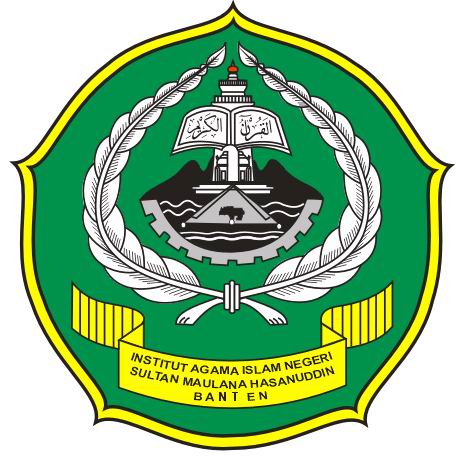 By :IMAS UNDATUSSOLIHAHSRN : 092300762ENGLISH DEPARTMENTFACULTY OF EDUCATION AND TEACHER TRAININGTHE STATE INSTITUTE  FOR ISLAMIC STUDIES“SULTAN MAULANA HASANUDDIN”BANTEN1437 A.H/2016 A.DSTATEMENT OF ORIGINALITYI here with declare that the research paper I wrote as a partial fulfillment of the requirement for bachelor degree and submitted to the English Education Department, the Faculty of Education and Teacher Training wholly constitutes my own original scientific writing.As for the other persons’ works whose ideas were quoted in this paper and have been referred to appropriately in accordance to the prevailing legal and intellectual ethic in the world of scientific writing tradition.However, if the originality of this paper either partially or wholly is, later on, proved or it falls under convincing plagiarism, I would be prepared to receive consequences in the form of any sanction such as losing my related academic degree abtained from the institution as well as other rules prevailing in Indonesia.Serang,September	,2016IMAS UNDATUSSOLIHAHSRN : 092300762ImasUndatussolihah, 2016, “The Influence of Portopolio Task inDeveloping Students Writing Skill an Experimental Research at the Second Grade of MTs AnnizhommiyahJaha Labuan” (UndergraduatebResearch Paper, Department of English Education, Faculy of Education and Teacher Training, the State Institute for Islamic Studies, Sultan MaulanaHasanudinBanten). Advisors: EulisRahmawati, M.Pd. and As’ari. S.S., M.Si.ABSTRACTThis research is about The Influence of Portopolio Task in Developing Students Writing Skill(An Experimental Research at the Second Grade of MTs AnnizhommiyahJaha Labuan). The research is conducted based on the statements of problems, 1) How is students writing skill at the second grade of MTs AnnizhomiyyahJaha Labuan? 2) How is portopolio being applied in teaching writing skill? 3) How is the effectiveness of portopolio task in teaching writing skill?In conducting the research, the research takes the second grade students of MTs AnnizhomiyyahJaha Labuan as the population. The research methodology in this research is an experimental research is pre-experimental research, which is conducted only in one experimental class. As a sample of this research is 40 students of VIII A, which taught portopolio task. The instrument used to collect the data is test, the test is used to know students’ achievement before and after experiment. There are two kinds of test, they are pre-test and post-test.After getting the data from pre-test and post-test of experiment class, the research analyses and calculates by using statistic calculation of the t-test formula with significant degree 5% = 1,684 and 1% = 2,425 with degree of freedom39. According to the result of statistical calculation is obtained the value of tₒ (t observation) is higher than tt (t table) 1,684 < 2,549 > 2,2425. The result of teting hypothesis shows that Ha is accepted and Hₒ is rejected. Since tₒ value is higher than tt, it means that portopolio task has a significant effective in teaching writing skill.THE ADVISERS’ APPROVALThis is to certifyThat the undergraduate research paper of ImasUndatussolihah entitled “The Influence of Portopolio Task in Developing Students’ Writing Skill (An Experimtal at The Second Grade of MTs AnnizhommiyahJahaLabua)”. Has been approved by the research paper advisers for futher approval by the board of examiners.Serang, September,2016THE INFLUENCE OF PORTOPOLIO TASK IN DEVELOPING STUDENTS WRITING SKILL( An Experimental Research at the Second Grade of MTs AnnizhomiyyahJaha Labuan )ByIMAS UNDATUSSOLIHAHSRN: 092300762Under the Supervision of:THE BOARD OF EXAMINERS’ APPROVALThis is to certify that the undergraduate research papae of ImasUndatussolihah has been approved by the board of examiners as a partial fulfillment of the requirement for the “ Sarjana “ degree in English Education.Serang, September	, 2016The Board of Examiners:DEDICATIONMy beloved parents “AbahUkni and IbuAfipah, My beloved Husband Aep Sujana S.Sos, My young sister, My young brother, and I don’t forget to My Teacher, and also My entire Best Friends did Who have Given Me Spirit in Finishing These PapersMOTTO“ If there is no struggle there is no progress”						( Frederick Dougla )A BRIEF BIOGRAPHYThe writer, ImasUndatussolihah was born in Pandeglang-Banten, on September 23, 1991. She is the last daughter of “ Abah“ and “Ibu”. She finished her elementary school at SD Negri Jiput 1 in 2003. So continued to Junior high School at Mts MMA Caringin until 2006 at the some time and some place she continued to Senior High School at MA MMA Caringin on 2009 Pandeglang-Banten. She continued her education by joining undergraduate program of English Education department, faculty of Education and Teacher Training, The State Institute for Islamic Studies “Sultan MaulanaHasanuddin”  Banten.ACKNOWLEDGMENTSIn the name of Allah the beneficent and the merciful, all praise be to Allah the lord of the world, the master of the day after and the creator of in this universe, he has no partner. Peace and salutation be upon our prophet Muhammad SAW, his household, his companions, and his faithful followers.This paper is presented to the English Education Department, Faculty of Education and Teacher Training the State Institute for Islamic Studies “SMH” Banten as a partial fulfillment of the requirement for the degree of strata 1 (S1).The writer would like to say her great gratitude to her beloved my parent AbahUkni and IbuAfipah, her beloved my husband,brother and sister and all people who give motivation and moral encourage to finish this paper.The writer would like to express her thanks and gratitude of her advisor EulisRahmawati, M.Pd. and As’ari, S.S., M.Si. for the valuable guidance, correction, suggestion for the completion this paper.The writer also would like to express his gratitude:Dr. H. Subhan, M.Ed. as the Dean of Faculty of Education and Teacher Training the State Institute for Islamic Studeis (SMH) Banten for giving the attention to finish the paper.As’ari, S.S., M.Si. as the Head of English Education Department for support, approval to conduct the researchEulisRahmawati, M.Pd. as the Secretary of English Education Departmen for her support, approval to conduct the research. All lectures in the English Education Department who have been taught and guided me during study at this college.Drs. Dikdik as the Headmaster of MTs AnnizhomiyyahJahaLabuan  who has given me permission to conduct the research at MTs AnnizhomiyyahJaha Labuan.All of her friends at the State Institute for Islamic Studies “SMH” Banten who always gives support and help for me to finish the paper.May Allah bless all of them, Amien. Finally, the writer realized that this paper still has some weakness and mistakes. Therefore, the writer expects any suggestion and critiques for this paper. And the writer hopes that this paper will give advantages for all.Serang, September,	2016IMAS UNDATUSSOLIHAHSRN: 092300762TABLE OF CONTENTSTATEMENT OF ORIGINALITY		iABSTRACT		iiTHE ADVISERS’ APPROVAL 		iiiLEGALISATION		ivTHE BOARD OF EXAMINERS’ APPROVAL 		vDEDICATION		viMOTTO		viiA BRIEF BIOGRAPHY		viiiACKNOWLEDGEMENT		ixTABLE OF CONTENTS		xiLIST OF TABLES		xiiiLISTOF GRAPHICS		xivLIST OF APPENDICES		xvCHAPTER 1INTRODUCTIONBackground of The Research		1Statement of The Research 		2The Objectives of The Study		3The Hypothesis of The Research		3Organization of The Writing		4CHAPTER II THEORETICAL FOUNDATIONDefinition of Writing		5	The Types of Writing		6Portopolio		7The Importance of Teaching Writing		14CHAPTER IIIMETHODOLOGY OF RESEARCHResearch Method		17Time and Place of  Research		18Population and Sample		18The Research Instrument		18The Technique of Data Collection		19The Technique of Data Analysis		19CHAPTER IVRESULT OF THE RESEARCHThe Processing of Pre Test Score		22The Processing of Post Test Score		28Comparing the Pre Test and Post Test		31The Hypothesis Testing		35Discussion of Research Finding 		36CHAPTER VCONCLUSIONS AND SUGGESTIONConclusion		39Suggestion		40BIBLIOGRAPHY		41APPENDICES		42LIST OF TABLESTable 4.1 Assessing Writing 		23Table 4.2 The Students’ Pre-test Score 		26Table 4.3 Proces of Post-test Score 		29Table 4.4 The Students’ Post-test Score 		29Table 4.5 The Data of Pre-test and Post-test Score		31LIST OF GRAPHICSGraphic 4.1 Total Score between Pre-test and Post-test		37Graphic 4.2 The Mean Score between Pre-test and Post-test Score		37LIST OF APPENDICESLesson PlanInstrument of the ResearchSuratKeputusanPembimbingSkripsiSuratIzinPenelitianSuratKeteranganPeneitianConsultation BookOne Student WorksheetAPPENDICESAdviser IEulisRahmawati, M.Pd.NIP. 19790713 200312 2 002Adviser IIAs’ari, S.S., M.Si.NIP. 19741029 200003 1 002Adviser IEulisRahmawati, M.Pd.NIP. 19790713 200312 2 002Adviser IIAs’ari, S.S., M.Si.NIP. 19741029 200003 1 002Acknowledged by:Acknowledged by:The Dean of Education and Teacher’s Training FacultyDr. H. Subhan, M.Ed.NIP: 19680910 200003 1 001The Head of English Education DepartmentAs’ari, S.S., M.Si.NIP: 19741029 200003 1 002As’ari, S.S., M.SiNIP. 19741029 200003 1 002Chairman______________/_______Imroatun, M.Ag.NIP. –Secretary______________/_______Dr. Apud, M.Pd.NIP. Examiner I______________/_______Moh. Nur Arifin, S. Ag., M. Ag.NIP. Examiner II______________/_________EulisRahmawati, M.Pd.NIP. 19790713 200312 2 002Adviser I______________/_________As’ari, S.S., M.Si.NIP. 19741029 200003 1 002Adviser II______________/_________